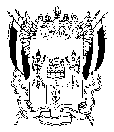 ТЕРРИТОРИАЛЬНАЯ ИЗБИРАТЕЛЬНАЯ КОМИССИЯЛЕНИНСКОГО РАЙОНА ГОРОДА РОСТОВА-НА-ДОНУПОСТАНОВЛЕНИЕ 24 августа 2020г.                                                           		  	   № 112-1г.Ростов-на-ДонуО дополнительном зачислении в резерв составов участковых комиссий избирательных участков, участков референдума, образованных на территории Ленинского района города Ростова-на-Дону  На основании пункта 9 статьи 26, пункта 51 статьи 27 Федерального закона от 12.06.2002 № 67-ФЗ «Об основных гарантиях избирательных прав и права на участие в референдуме граждан Российской Федерации», пункта 7 Порядка формирования резерва составов участковых комиссий и назначения нового члена участковой комиссии из резерва составов участковых комиссий, утвержденного постановлением Центральной избирательной комиссии Российской Федерации от 05.12.2012 № 152/1137-6, постановления Избирательной комиссии Ростовской области от 24.05.2018 № 38-9
«О возложении полномочий по формированию резерва составов участковых комиссий на территориальные избирательные комиссии»,Территориальная избирательная комиссия Ленинского районагорода Ростова-на-Дону ПОСТАНОВЛЯЕТ:Зачислить в резерв составов участковых комиссий избирательных участков, участков референдума, образованных на территории Ленинского района города Ростова-на-Дону, лиц согласно приложению.Направить настоящее постановление в Избирательную комиссию Ростовской области для размещения на официальном сайте Избирательной комиссии Ростовской области в информационно-телекоммуникационной сети «Интернет» в специальном разделе, посвященном формированию участковых избирательных комиссий и резерва составов участковых комиссий.Разместить настоящее постановление на сайте Территориальной избирательной комиссии Ленинского района города Ростова-на-Дону в информационно-телекоммуникационной сети «Интернет».Системному администратору территориального комплекса средств автоматизации Государственной автоматизированной системы Российской Федерации «Выборы» (далее – ГАС «Выборы») Ленинского района города Ростова-на-Дону Е.В. Филипенко внести соответствующую информацию в ГАС «Выборы».Контроль за выполнением настоящего постановления возложить 
на секретаря Территориальной избирательной комиссии Ленинского района города Ростова-на-Дону  О.В. Федину.Приложениек Постановлению Территориальной избирательной комиссииЛенинского района городаРостова-на-Донуот 24 августа 2020 г. № 112-1Список лиц, зачисленных в резерв составов участковых комиссий на территории Ленинского района города Ростова-на-ДонуПредседатель комиссии                                                                     О.С. КручининаСекретарь комиссии                                                                        О.В. Федина№ п/пФамилия, имя, отчествоКем предложенОчередность назначения, указанная политической партией (при наличии)Сигида 
Родион ВикторовичРегиональное отделение в Ростовской области Политической партии «Гражданская Платформа»Фундук 
Максим АлександровичРегиональное отделение в Ростовской области Политической партии «Гражданская Платформа»Воцко 
Владимир КонстантиновичРегиональное отделение в Ростовской области Политической партии «Гражданская Платформа»Никитина Мария АндреевнаРегиональное отделение в Ростовской области Политической партии «Гражданская Платформа»Терюков Николай АлександровичРегиональное отделение политической партии «Родная Партия» в Ростовской областиКузнецова Алла СергеевнаРегиональное отделение политической партии «Родная Партия» в Ростовской областиКожухова 
Инга СергеевнаРегиональное отделение политической партии «Родная Партия» в Ростовской областиДемченко 
Елена СергеевнаРегиональное отделение политической партии «Родная Партия» в Ростовской областиКарапетян 
Альберт АршаковичРегиональное отделение политической партии «Родная Партия» в Ростовской областиОрехова 
Анастасия СергеевнаРегиональное отделение политической партии «Родная Партия» в Ростовской областиАсташова 
Светлана ЮрьевнаРостовское региональное отделение общественной организации  «Союз женщин России»Дорохова 
Татьяна ПетровнаРостовское региональное отделение общественной организации  «Союз женщин России»Розенцвейг Артем ТимофеевичРостовское региональное отделение общественной организации  «Союз женщин России»Якуба Алла ДмитриевнаРостовское региональное отделение общественной организации  «Союз женщин России»Козлов 
Александр ВладимировичЛенинское районное местное отделение Партии «ЕДИНАЯ РОССИЯ»Финогенова 
Елена АлександровнаЛенинское районное местное отделение Партии «ЕДИНАЯ РОССИЯ»Упилкова 
Дарья КонстантиновнаЛенинское районное местное отделение Партии «ЕДИНАЯ РОССИЯ»Орехова Анна СергеевнаЛенинское районное местное отделение Партии «ЕДИНАЯ РОССИЯ»Азаров 
Алексей ВалентиновичЛенинское местное отделение КПРФ г. Ростова-на-Дону. Азарова 
Татьяна ИгоревнаЛенинское местное отделение КПРФ г. Ростова-на-Дону. Аникеев 
Александр АнатольевичЛенинское местное отделение КПРФ г. Ростова-на-Дону. Кожевников 
Алексей ВитальевичЛенинское местное отделение КПРФ г. Ростова-на-Дону. Кривошеев 
Николай ВасильевичЛенинское местное отделение КПРФ г. Ростова-на-Дону. Кузина 
Юлия ИгоревнаЛенинское местное отделение КПРФ г. Ростова-на-Дону. Куцелай Екатерина АльбертовнаЛенинское местное отделение КПРФ г. Ростова-на-Дону. Овчаров 
Андрей МихайловичЛенинское местное отделение КПРФ г. Ростова-на-Дону. Павлов 
Евгений ВалентиновичЛенинское местное отделение КПРФ г. Ростова-на-Дону. Пономарев 
Роман ВикторовичЛенинское местное отделение КПРФ г. Ростова-на-Дону. Суркова 
Анастасия ОлеговнаЛенинское местное отделение КПРФ г. Ростова-на-Дону. Терещенко 
Андрей ИвановичЛенинское местное отделение КПРФ г. Ростова-на-Дону. Третьяков 
Евгений ГеннадьевичЛенинское местное отделение КПРФ г. Ростова-на-Дону. Филюшин 
Александр НиколаевичЛенинское местное отделение КПРФ г. Ростова-на-Дону. Черкашина Марина АлександровнаЛенинское местное отделение КПРФ г. Ростова-на-Дону. Сигида Анастасия АлександровнаРостовское региональное отделение политической партии "ПАТРИОТЫ РОССИИ"Маркова 
Елена ВикторовнаРостовское региональное отделение политической партии "ПАТРИОТЫ РОССИИ"Губарев Виталий ВалерьевичРостовское региональное отделение политической партии "ПАТРИОТЫ РОССИИ"Токарева Алина ВладимировнаРостовское региональное отделение политической партии "ПАТРИОТЫ РОССИИ"Дорохов Дмитрий ВладимировичСобрание избирателей по месту работыТерюкова Лидия ИвановнаСобрание избирателей по месту работыЕрмак Ольга ПетровнаСобрание избирателей по месту работыНечаева Елена ВасильевнаСобрание избирателей по месту работыКлопченко Елена АнатольевнаСобрание избирателей по месту работыКожахметова Баянслу АмангельдиновнаСобрание избирателей по месту работыБойко Валерия АлександровнаСобрание избирателей по месту работыКоростий Екатерина ВитальевнаСобрание избирателей по месту работыТкаченко Татьяна ВикторовнаСобрание избирателей по месту работыХарина Светлана ИвановнаСобрание избирателей по месту работыЛамина Наталья ВладимировнаСобрание избирателей по месту работыЗарипова Элина ИвановнаСобрание избирателей по месту работыИванцова Татьяна ВладимировнаСобрание избирателей по месту работыВолкова Инна МихайловнаСобрание избирателей по месту работыРжевская Елена ИгоревнаСобрание избирателей по месту работыАлександрова Виктория ВикторовнаСобрание избирателей по месту работыКузнецова Татьяна МихайловнаСобрание избирателей по месту работы